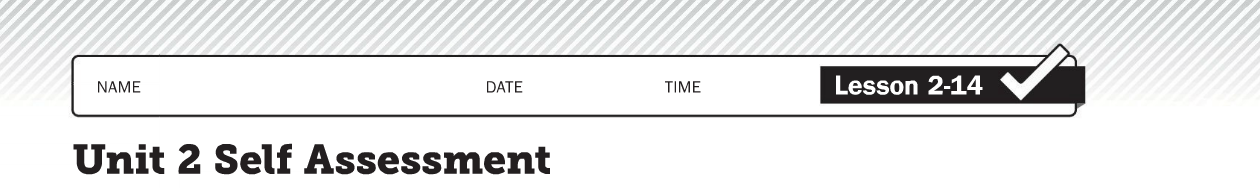 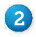 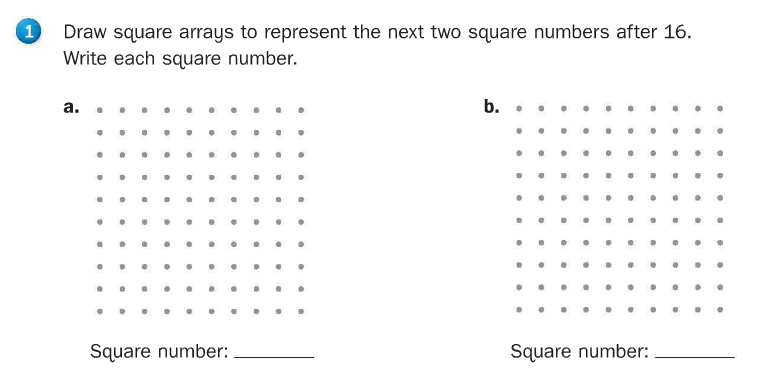 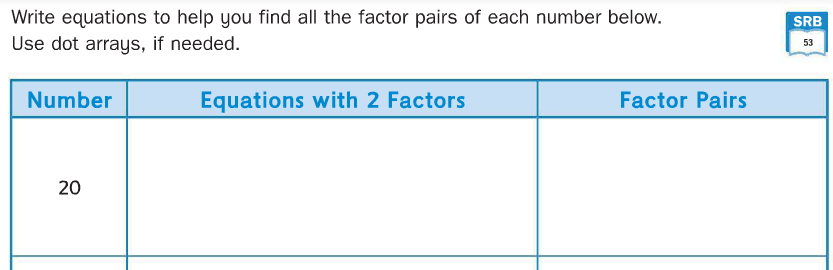 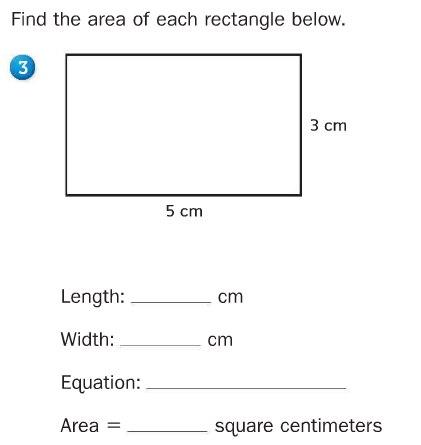 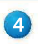 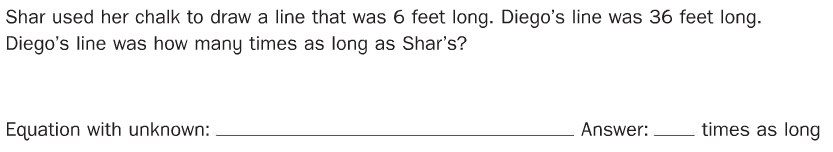 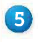 Name two properties of this quadrilateral.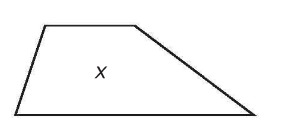 ____________________________________________________________________________________________________________________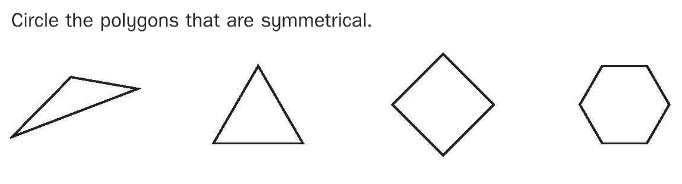 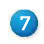 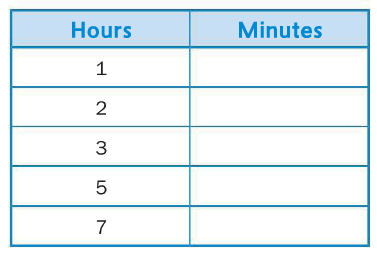 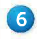 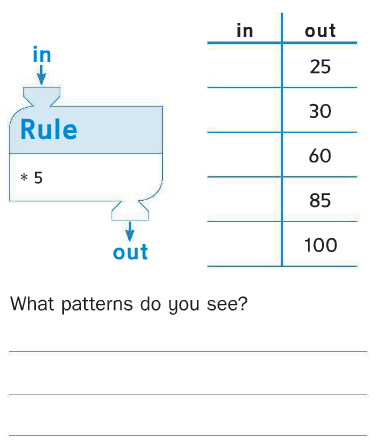 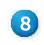 